                                           УКРАЇНАДРУЖКIВСЬКА МIСЬКА РАДАРІШЕННЯВід 26.09.2018  № 7/48-39м. ДружківкаПро схвалення проекту рішення міської ради про добровільне приєднання територіальної громади Райської селищної ради Донецької області до територіальної громади міста Дружківка Донецької області         Розглянувши проект рішення міської ради про добровільне приєднання територіальної громади Райської селищної ради Донецької області до територіальної громади міста Дружківка Донецької області, керуючись ч. 3 ст. 82, п.31 розділу ІV «Прикінцеві положення» Закону України від 05.02.2015 №157–VIII «Про добровільне об’єднання територіальних громад», ч. 1 ст. 59 Закону України від 21.05.1997 №280/97-ВР «Про місцеве самоврядування в Україні» ,  міська рада          ВИРІШИЛА:        1. Схвалити проект рішення міської ради про добровільне приєднання територіальної громади Райської селищної ради Донецької області (селища  міського типу Райське, Новогригорівка, Новомиколаївка, селище  Старорайське, село Красний Кут) до територіальної громади міста Дружківка Донецької області (додається).       2. Контроль за виконанням цього рішення покласти на постійну комісію  міської ради з питань  депутатської діяльності, законності та правопорядку (Григоренко).Міський голова 				                      		В.С.ГНАТЕНКО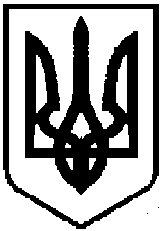 